lMADONAS NOVADA PAŠVALDĪBA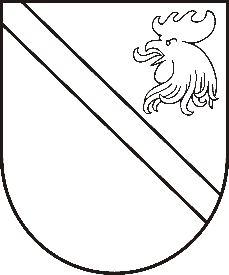 Reģ. Nr. 90000054572Saieta laukums 1, Madona, Madonas novads, LV-4801 t. 64860090, e-pasts: dome@madona.lv ___________________________________________________________________________MADONAS NOVADA PAŠVALDĪBAS DOMESLĒMUMSMadonā2020.gada 21.janvārī									       Nr.18									       (protokols Nr.2, 17.p.)Par atbrīvošanu no telpu nomas maksas Madonas kultūras nama lielo zāli “Latvijas Kultūras vēstnieki 2019” dalībnieku savstarpējās sadarbības pasākumam Madonas novada pašvaldība 2020. gada 14.janvārī ir saņēmusi xxx iesniegumu (reģistrēts Madonas novada pašvaldības administrācijā ar Nr.MNP/2.1.3.6/20/64) ar lūgumu atbrīvot no Madonas pilsētas kultūras nama lielās zāles izmantošanas nomas maksas Latvijas kultūras vēstnieku kustības “Latvijas kultūras vēstnieki 2019” dalībnieku savstarpējas sadarbības pasākuma vajadzībām.Programmas “Latvijas kultūras vēstnieki 2019” dalībnieki, turpinot kustības aizsāktās tradīcijas, tālākajai profesionālajai izaugsmei un stiprinot savstarpēju sadarbības tīklu, ir ieplānojuši 2020. gadā rīkot četras izbraukuma pieredzes apmaiņas tikšanās. Pirmā tikšanās plānota 2020. gada 19. februārī Madonā.Madoniete un ilggadēja kultūras nozares pārstāve xxx – Latvijas kultūras vēstnieku kustības “Latvijas kultūras vēstnieki 2019” dalībniece, lūdz Madonas novada pašvaldību atbalstīt dalībnieku tikšanos, nepiemērojot telpu nomas maksu par Madonas pilsētas kultūras nama lielās zāles izmantošanu 2020.gada 19.februārī no plkst. 10.00 līdz plkst. 13.00.Telpu pieejamība saskaņota ar Madonas pilsētas kultūras nama direktori Ilzi Šulci.Saskaņā ar Madonas pilsētas iestāžu sniegto maksas pakalpojumu cenrādi, pasākumam nepieciešamo telpu nomas izmaksas 3 stundām sastāda EUR 154,65 (viens simts piecdesmit četri euro 65 centi).Noklausījusies sniegto informāciju, ņemot vērā 16.01.2020. Kultūras un sporta komitejas un 21.01.2020. Finanšu un attīstības komitejas atzinumus, atklāti balsojot: PAR – 9 (Agris Lungevičs, Zigfrīds Gora, Ivars Miķelsons, Antra Gotlaufa, Valda Kļaviņa, Andris Sakne, Rihards Saulītis, Aleksandrs Šrubs, Gatis Teilis), PRET – NAV, ATTURAS – NAV, Madonas novada pašvaldības dome  NOLEMJ:Atļaut izmantot Madonas kultūras nama lielo zāli profesionālās pilnveides kursa “Latvijas kultūras vēstnieki 2019” dalībnieku viesošanās pasākumā bez nomas maksas. Domes priekšsēdētājs								          A.LungevičsD.Torstere 64860579